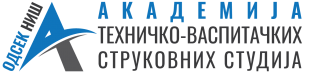 Master strukovne studije Studijski program: Upravljanje otpadomVežba 3- MS Project - Izvršiti planiranje radova na sanaciji deponije za spisak aktivnosti dat u tabeli u MS Project-uBroj aktivnostiNaziv aktivnostiTrajanje aktivnosti (dan)Prethodne aktivnostiResursi1.Traženje sponzora1/5 radnika2.Nabavka dozovole6/2 radnika3.Formiranje tima za realizaciju projekta3220 radnika4.Nabavka materijala i opreme424 radnika5.Priprema terena23,46 radnika, 2 bagera6.Dopremanje materijala za sanaciju34,54 kamiona7.Logistika i tranport464 kamiona8.Skidanje postojećeg sloja drenaže756 radnika9.Izrada novog drenažnog sloja386 radnika10.Betoniranje komunikacionog puta664 radnika11.Montaža kontrolne stanice3104 radnika12.Izrada humusnog sloja294 radnika13.Početak rada deponije51220 radnika